I. OSNOVNA ŠKOLA ČAKOVEC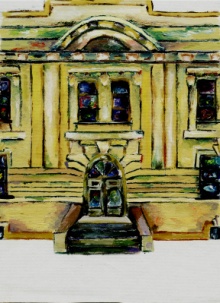 Ulica kralja Tomislava 43Tel. tajništvo - 040/395-157, pedagog - 040/395-279tel/fax ravnatelj - 040/395-278
KLASA: 003-06/17-01/01URBROJ: 2109 -21-09-17-42Čakovec, 23. siječnja 2017.PREDMET: 48. sjednica  Školskog odbora - SAZIV48. sjednica Školskog odbora I. osnovne škole Čakovec održat će se u četvrtak, 26. siječnja 2017. godine s početkom u 12,00  sati u prostorijama škole.Za sjednicu predlažem sljedećiDNEVNI RED:Prihvaćanje zapisnika s 47. sjednice Školskog odboraDonošenje prethodne suglasnosti na zaposlenje učitelja/ice engleskog jezika – na određeno, puno radno vrijemeDonošenje prethodne suglasnosti na zaposlenje kuhara/ice – na određeno (do 60 dana), puno radno vrijemeOstala pitanja								Predsjednik Školskog odbora:								Boris Jeđud, v.r.Privitak:1. Zapisnik s 47. sjednice Školskog odbora